Disclaimer Pens Meadow School makes every effort to ensure that the information in this document is accurate and up-to-date. If errors are brought to our attention, we will correct them as soon as practicable. The copyright of these materials is held by Pens Meadow School. However, educational settings that work with children and young people are granted permission to use all or part of the materials for not for profit use, providing the school’s copyright is acknowledged and we are informed of its use.This policy should be followed in conjunction with our Reading Policy.Context Pens Meadow is a special school which offers places for 65 pupils aged 3 – 14 at our Ridge Hill site and 40 pupils aged 14 – 19 at our Pensnett site. We provide a quality education for pupils with complex needs, severe learning difficulties, including autism, and pupils with profound and multiple learning difficulties. Currently there are 35% of pupils on pupil premium.   Therefore, is essential that our approach to teaching phonics and reading is accessible to all learners, regardless of background and prepares our pupils with lifelong reading skills to support them through the rest of their educational career and beyond. IntentAt Pens Meadow School, we believe that all our pupils are entitled to an education that will enable them to improve their quality of life and give them the skills they need to make sense of the world and achieve to the best of their abilities.For pupils who are at the appropriate development level, this is why we teach reading through Little Wandle Letters and Sounds Revised, which is a systematic and synthetic phonics programme. For pupils assessed at the appropriate development level, we start teaching phonics in Reception and follow the SEND Little Wandle Letters and Sounds Revised progression, which ensures children build on their growing knowledge of the alphabetic code, mastering phonics to read and spell as they move through school.As a result, all our children on this pathway learn to tackle any unfamiliar words as they read. At Pens Meadow School, we also model the application of the alphabetic code through phonics in shared reading and writing, both inside and outside of the phonics lesson and across the curriculum. We have a strong focus on language development, through stories, drama and a total communication environment, for our children because we know that speaking and listening are crucial skills for reading and writing in all subjects.At Pens Meadow School we value reading as a crucial life skill. We encourage our children to see themselves as readers for both pleasure and purpose.Because we believe teaching every child to read is so important, we have a Reading Leader who drives the early reading programme in our school. This person is highly skilled at teaching phonics and reading, and they monitor and support our reading team, so everyone teaches with fidelity to the SEND Little Wandle Letters and Sounds Revised programme.Implementation Pre- Phonics These pupils experience a range of pre-phonic learning opportunities. These pupils focus on quality stories and nursery rhymes/ simple action rhymes with a sensory focus. Activities may include learning songs, experimenting with sounds or sensory experiences related to a story or rhyme.Identified pupils within this pathway may begin ‘What’s in the box?’ to prepare them for moving to Foundation for Phonics.Pupils are tracked using our pre-phonics tracker which is split into seven stages:Environmental Sounds – develops an awareness of sounds around them and develops listening skills. Instrumental Sounds – develops awareness of sounds made by various instruments and sound makers.Body percussion – develops an awareness of sounds and rhythm. Rhythm and rhyme – develops an appreciation and experiences of rhythm and rhyme in speech. Alliteration – develops an ability to hear initial sounds. Voice Sounds – develops an ability to distinguish between vocal sounds and to hear separate sounds.  Foundations for phonics We ensure children working within this pathway are well prepared to begin learning grapheme-phoneme correspondences (GPCs) and blending before beginning to learn grapheme-phoneme correspondence. This is through:learning a range of nursery rhymes and action rhymes.activities that develop focused listening and attention, including oral blending.attention to high-quality language.Daily phonics lessons We teach phonics for 30 minutes a day for four days a week. This included two days of 30-minute phonics lessons and two days of 15 minutes phonics and 15 minutes reading decodable books. This enables all pupils to access the programme in a developmentally appropriate manner whilst meeting developmental concentration and attention levels. SEND pathwayPupils who have been assessed as ready to begin systematic, synthetic phonics follow the SEND pathway. There is provision within the pathway to meet children’s needs by progressing at the appropriate pace identified, chunking and revisiting and reviewing learning before moving on. Main programmeWithin our school there are a small, identified group of pupil who are able to access the main Little Wandle Letters and Sounds Revised programme. These lessons may be chunked to meet the needs of the pupils and repeated as necessary before moving on. We follow the Little Wandle Letters and Sounds Revised expectations of progress for SEND pupils:Pupils are taught from the simple to more complex GPCs, as well as taking into account the frequency of their occurrence in the most commonly encountered words. All the graphemes taught are practised in words, sentences and, later on, in fully decodable books. Children review and revise GPCs and words daily, weekly and across terms and years, in order to move this knowledge into their long-term memory.Teaching reading: We teach children to read through reading practice sessions two times a week.These:are taught by a fully trained adult to small groups of approximately 1- 3 childrenuse books matched to the children’s secure phonic knowledge using the Little Wandle Letters and Sounds Revised SEND assessments and book matching grids on pages 11–20 of ‘Application of phonics to reading’.are focused on decoding, prosody and comprehension.Pre-Phonics These pupils have two reading sessions a week and focus on Reading for Pleasure. This gives pupils opportunities to read in very small groups with an adult developing their language and their attention and responses to stories. Foundation for phonicsPupils who do not yet confidently recognise s,a,t,p,i,n and are either on the Foundation for phonics pathway or just beginning SEND Phase 2:Each reading practice session has a clear focus, so that the demands of the session do not overload the children’s working memory. Planning for wordless books is used for these groups. Week 1 – Wordless books session 1Week2 – Wordless books session 2Week 3 - Wordless books session 3Pupils have the same focus for the week so that they have opportunities to revisit and overlearn skills before moving on. Reading practice sessions twice a weekEach reading practice session has a clear focus, so that the demands of the session do not overload the children’s working memory. The reading practice sessions have been designed to focus on three key reading skills:decodingprosody: teaching children to read with understanding and expressioncomprehension: teaching children to understand the text. Children keep the same book for 3 weeks and focus on one area each week:Week1 – DecodingWeek 2 – ProsodyWeek 3 – ComprehensionThis enables pupils to have opportunities to revisit and overlearn skills before moving on. Home readingThe decodable reading practice book is taken home to ensure success is shared with the family. Reading for pleasure books also go home for parents to share and read to children. We share the research behind the importance and impact of sharing quality children’s books with parents through workshops, leaflets and the Everybody Read! resources.We use the Little Wandle Letters and Sounds Revised parents’ resources to engage our families and share information about phonics, the benefits of sharing books, how children learn to blend and other aspects of our provision, both online and through workshops.We have opportunities throughout the day for children to read their books 1:1 with a member of staff to support their progress. Ensuring consistency and pace of progressAll members of teaching staff including our SNSWs and SLT have been trained to teach reading, so we have the same expectations. We all use the same language, routines and resources to teach children to read so that we lower children’s cognitive load.Weekly content grids map each element of new learning to each day, week and term for the duration of the programme. Lesson templates, Prompt cards and ‘How to’ videos ensure teachers all have a consistent approach and structure for each lesson.The Reading Leader and SLT use the Audit and Prompt cards to regularly monitor and observe teaching; they use the summative data to identify children who need additional support and gaps in learning. Ensuring reading for pleasure ‘Reading for pleasure is the single most important indicator of a child’s success.’ (OECD 2002)‘The will influences the skill and vice versa.’ (OECD 2010)We value reading for pleasure highly and work hard as a school to grow our Reading for Pleasure pedagogy.We read to children every day. We choose these books carefully as we want children to experience a wide range of books, including books that reflect the pupils at Pens Meadow and our local community as well as books that open windows into other worlds and cultures.Every classroom has an inviting book corner that encourages a love for reading. We curate these books and talk about them to entice children to read a wide range of books. Across school, pupils have access to the reading corner every day and the books are refreshed whilst giving pupils opportunities to develop favourites and make choices. All pupils at Ridge Hill have a home reading record. The parent/carer records comments to share with the adults in school.Each class visits the local library every half term and parents are invited to a least one of these visits. Books are supported with ‘How to Help’ leaflets differentiated to support different development levels and ALDs for non-verbal pupils. The school library is made available for classes to use at protected times. It must be booked via the school booking system. Children across the school have regular opportunities to engage with a wide range of Reading for Pleasure events (book fairs, author visits and workshops, national events etc).We use the Everybody read! resources to grow our teachers’ knowledge of current books, the most recent research and to grow our own Reading for Pleasure practice.Impact Assessment Assessment is used to monitor progress and to identify any child needing additional support as soon as they need it.Assessment for learning is used: daily within class to identify children needing Keep-up support weekly in the Review lesson to assess gaps, address these immediately and secure fluency of GPCs, words and spellings.Summative assessment for Reception and Year 1 is used:every six weeks to assess progress, to identify gaps in learning that need to be addressed, to identify any children needing additional support and to plan the Keep-up support that they need.by SLT and scrutinised through the Little Wandle Letters and Sounds Revised assessment tracker, to narrow attainment gaps between different groups of children and so that any additional support for teachers can be put into place. Fluency assessments measure children’s accuracy and reading speed in short one-minute assessments. They are used: in Year 1, when children are reading the Phase 5 set 3, 4 and 5 bookswith children following the Rapid Catch-up programme in Years 2 to 6, when they are reading the Phase 5 set 3, 4 and 5 books to assess when children are ready to exit their programme. For Year 1 children, this is when they read the final fluency assessment at 60–70+ words per minute. Older children can exit the Rapid Catch-up programme when they read the final fluency assessment at 90+ words per minute. At these levels, children should have sufficient fluency to tackle any book at age-related expectations. After exiting their programme, children do not need to ready any more fully decodable books.A placement assessment is used: with any child new to the school in Reception and Year 1 to quickly identify any gaps in their phonic knowledge and plan and provide appropriate extra teaching.The Rapid Catch-up assessment is used with any child new to the school in Year 2 and above to quickly identify any gaps in their phonic knowledge and plan and provide appropriate extra teaching.Statutory assessmentChildren in Year 1 sit the Phonics screening check. Any child not passing the check 
re-sits it in Year 2.Ongoing assessment for Rapid Catch-up in Years 2 to 6 Children in Year 2 to 6 are assessed through:the Rapid Catch-up initial assessment to quickly identify any gaps in their phonic knowledge and plan appropriate teachingthe Rapid Catch-up summative assessments to assess progress and inform teachingthe Rapid Catch-up fluency assessments when children are reading the Phase 5 set 3, 4 and 5 books for age 7+. The fluency assessments measure children’s accuracy and reading speed in short 
one-minute assessments. They also assess when children are ready to exit the Rapid Catch-up programme, which is when they read the final fluency assessment at 90+ words per minute.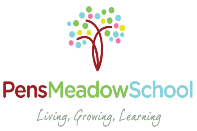 